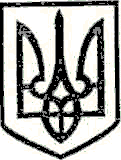 УКРАЇНАМАРКІВСЬКА РАЙОННА ДЕРЖАВНА АДМІНІСТРАЦІЯЛУГАНСЬКОЇ ОБЛАСТІР О З П О Р Я Д Ж Е Н Н Яголови районної державної адміністрації«01» червня 2018 р.                           Марківка                                              № 172Про затвердження нового складукомісії по розгляду питань, пов’язанихз призначенням державної соціальної допомоги малозабезпеченим сім’ям Керуючись п. 6, 41 Закону України «Про місцеві державні адміністрації» та у зв’язку з кадровими змінами:1. Затвердити новий склад комісії по розгляду питань, пов’язаних з призначенням державної соціальної допомоги малозабезпеченим сім’ям (додається).2. Визнати таким, що втратило чинність, розпорядження голови райдержадміністрації від 22.04.2015 № 170.Голова районноїдержавної адміністрації                                                              І. А. Дзюба         ЗАТВЕРДЖЕНО							         	 Розпорядження голови							         	 Марківської районної державної адміністрації Луганської області від «01» червня 2018 р. № 172С К Л А Дкомісії по розгляду питань, пов’язаних з призначенням державної соціальної допомоги малозабезпеченим сім’ямКерівник апаратурайдержадміністрації					        К. М. ТищенкоЦовмаОлена ОлександрівнаЦовмаОлена Олександрівна-перший заступник голови райдержадміністрації,голова комісії                                            Брюховецький Сергій ОлександровичБрюховецький Сергій Олександрович-начальник управління соціального захисту населення райдержадміністрації, заступник голови комісіїКоротун Ольга МиколаївнаКоротун Ольга Миколаївна-начальник відділу грошових виплат та компенсацій управління соціального захисту населення  райдержадміністрації, секретар комісіїЧлени комісії:Члени комісії:Члени комісії:Члени комісії:ОлексієнкоВолодимир Миколайович --начальник служби у справах дітей Марківської райдержадміністраціїПанченко Дар’я   Анатоліївна--соціальний інспектор сектору контролю управління соціального захисту населення райдержадміністраціїСалій Юлія Анатоліївна--головний спеціаліст, юрисконсульт Марківського районного центру зайнятості (за згодою)Скиба Тетяна Миколаївна--начальник відділу планування доходів, розрахунків за енергоносії та фінансово-економічного аналізу